云南省交通投资建设集团有限公司内部选聘操作说明内部选聘报名因部分单位未开启自助用户功能，内部选聘报名分为2种方式：自助用户自行填报申请表、人力资源部业务员代填报申请表。自助用户自行填报申请表自助用户登陆人事系统，打开自助服务/我的信息/业务申请/业务申请，使用169、云南交投集团内部选聘申请登记表，点击表名或“操作”图标，打开申请登记表。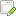 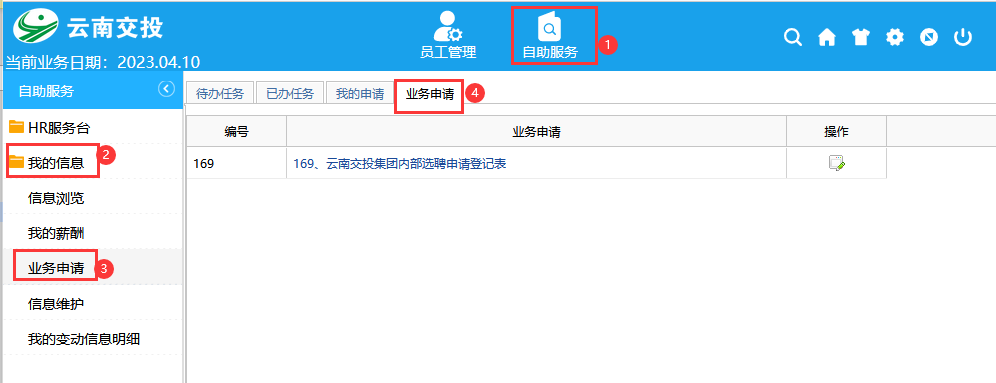 自助用户打开的选聘申请登记表，默认显示当前登陆工号的信息，不可更改；用户需要进行3步操作：选择申请岗位并保存申请信息，按要求上传附件材料、确认信息无误报批：选择申请岗位并保存申请信息，申请单每次发生更改后，均需点击“保存”按钮，保存最新数据。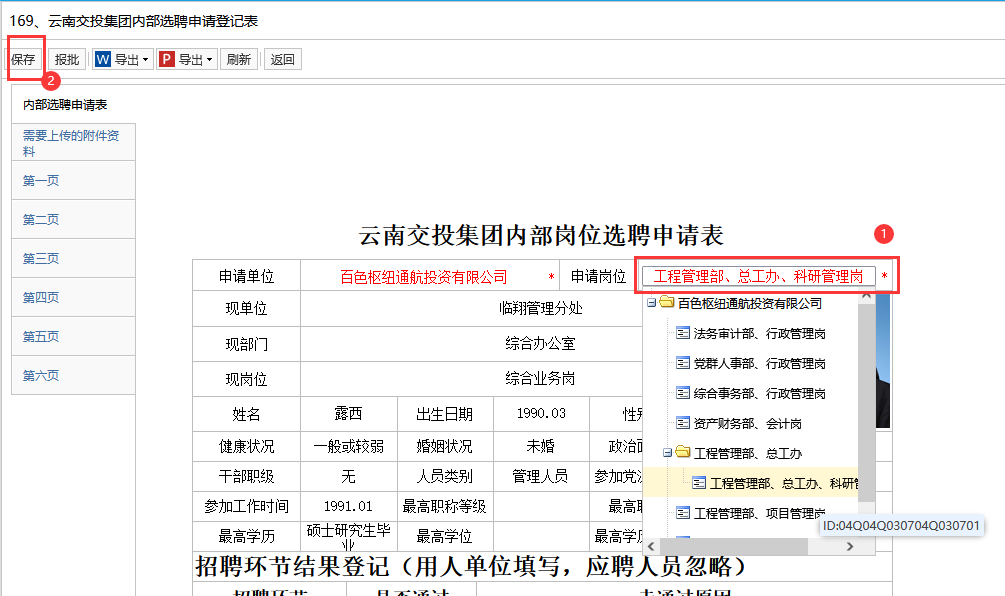 按要求上传附件材料，按照申请登记表中的要求，上传所需附件材料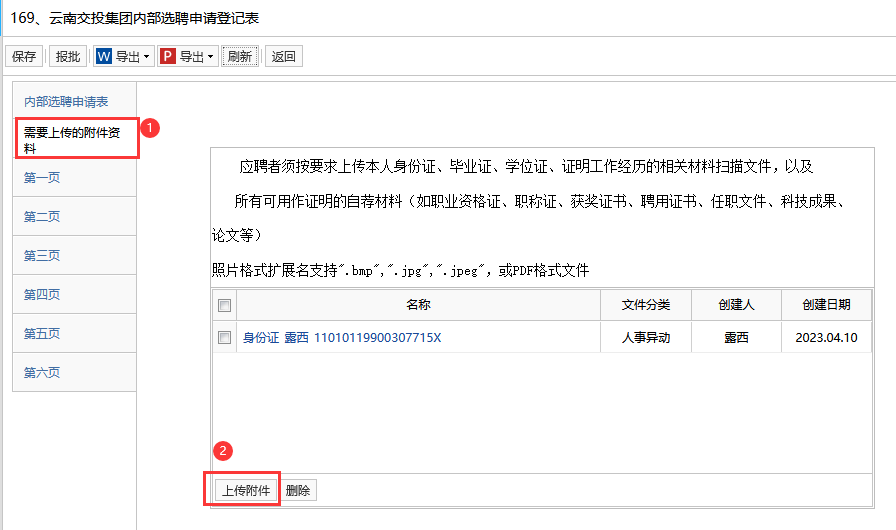 确认申请单信息无误，点击“报批”按钮，申请单报登陆工号所属单位审批。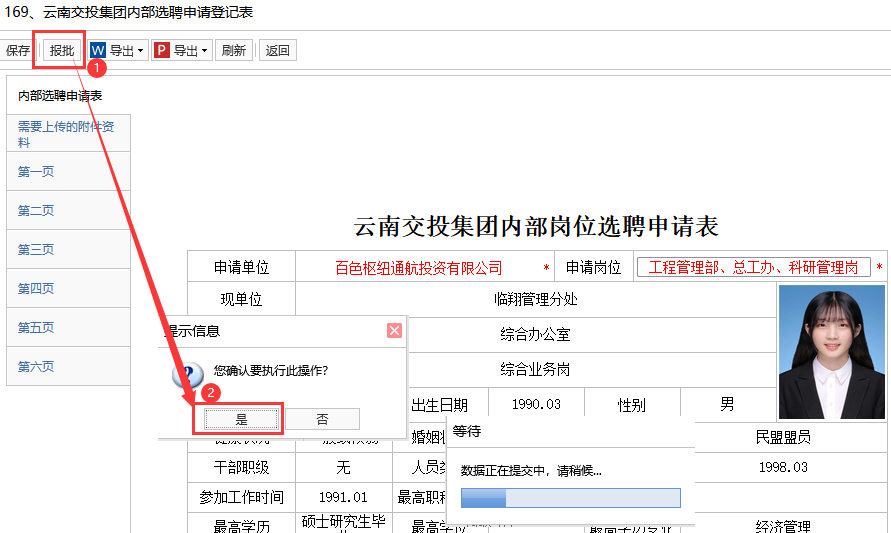 报批成功后，审批单中的申请单位、申请岗位会自动清空，重新生成一份空申请表，无需重复报批，耐心等待审批即可我的申请：查看已报批的审批单流转情况；未审批的申请单需要修改，用户可自行撤回单据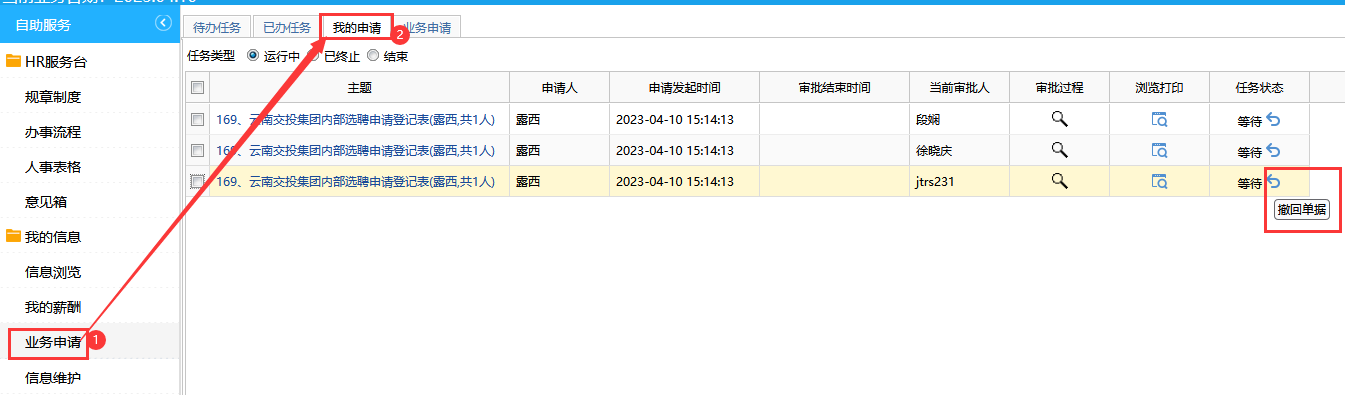 常见问题处理申请单中员工信息与系统中信息不一致点击“刷新”按钮，刷新审批单中的信息。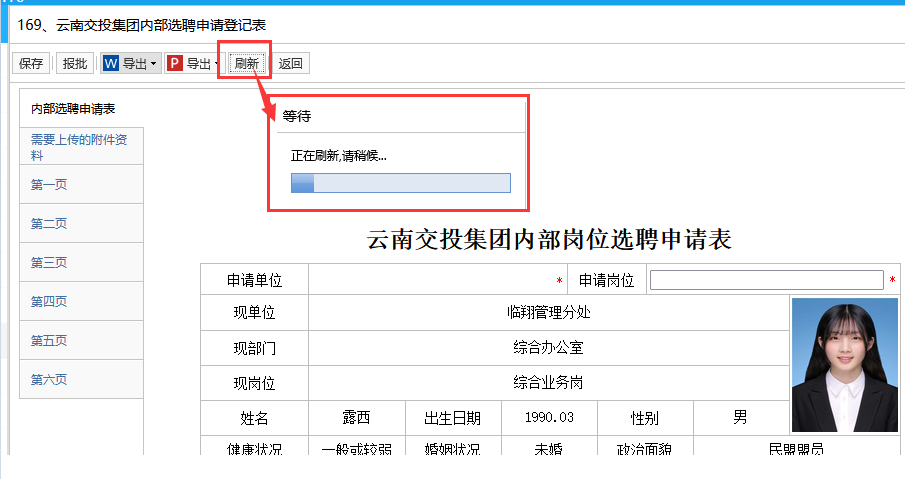 您已提交，不允许重复提交系统中已经存在正在流转的审批单，不允许再报批同类型审批单，从“我的申请”查看正在流转的审批单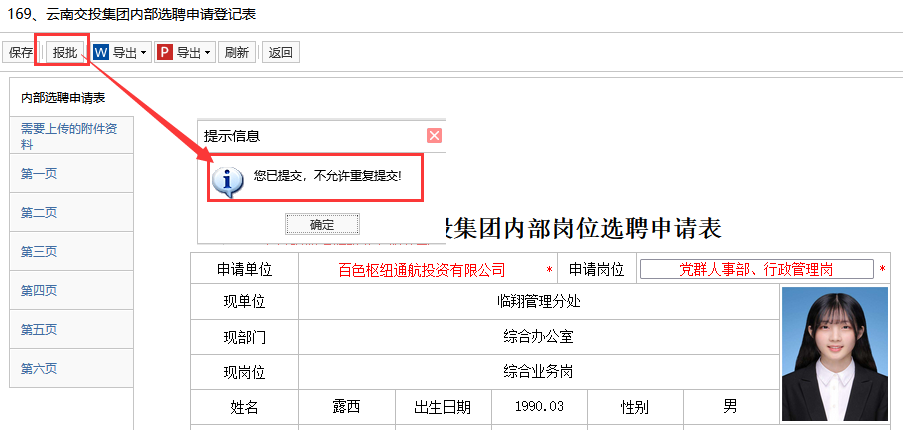 人力资源部业务员代填报申请表对于未开通自助用户的单位，员工内部岗位选聘信息线下上报所属单位人力资源部，由人力资源部业务员在人事系统中待填报申请表。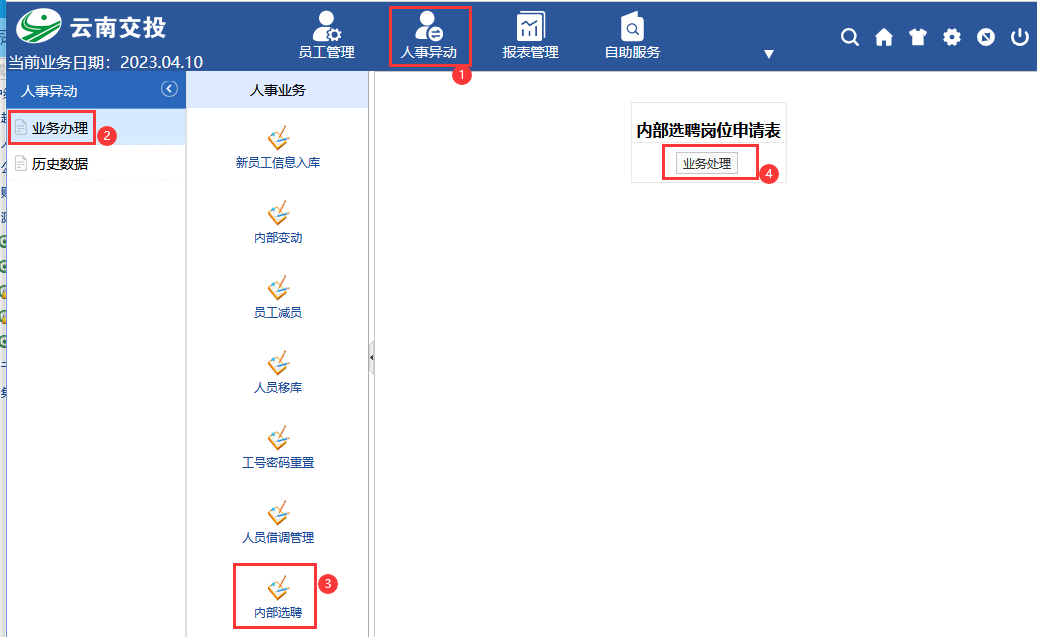 业务用户登陆人事系统，人事异动/业务办理/内部选聘/业务处理，打开审批单为管辖范围内员工填报内部岗位选聘审批单，按照《人力资源信息管理系统.人事异动》操作手册进行填报。